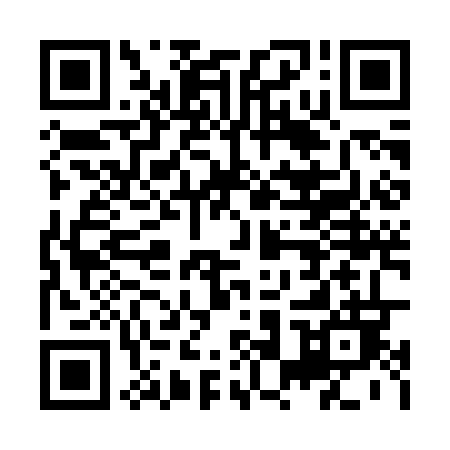 Ramadan times for Bilov, Czech RepublicMon 11 Mar 2024 - Wed 10 Apr 2024High Latitude Method: Angle Based RulePrayer Calculation Method: Muslim World LeagueAsar Calculation Method: HanafiPrayer times provided by https://www.salahtimes.comDateDayFajrSuhurSunriseDhuhrAsrIftarMaghribIsha11Mon4:404:406:2812:164:126:056:057:4712Tue4:384:386:2612:164:136:076:077:4913Wed4:354:356:2412:164:146:096:097:5114Thu4:334:336:2112:154:166:106:107:5215Fri4:314:316:1912:154:176:126:127:5416Sat4:284:286:1712:154:186:136:137:5617Sun4:264:266:1512:154:206:156:157:5818Mon4:234:236:1312:144:216:176:177:5919Tue4:214:216:1112:144:226:186:188:0120Wed4:194:196:0812:144:236:206:208:0321Thu4:164:166:0612:134:256:216:218:0522Fri4:144:146:0412:134:266:236:238:0723Sat4:114:116:0212:134:276:256:258:0924Sun4:094:096:0012:124:286:266:268:1025Mon4:064:065:5712:124:296:286:288:1226Tue4:044:045:5512:124:316:296:298:1427Wed4:014:015:5312:124:326:316:318:1628Thu3:593:595:5112:114:336:326:328:1829Fri3:563:565:4912:114:346:346:348:2030Sat3:533:535:4712:114:356:366:368:2231Sun4:514:516:441:105:377:377:379:241Mon4:484:486:421:105:387:397:399:262Tue4:454:456:401:105:397:407:409:283Wed4:434:436:381:095:407:427:429:304Thu4:404:406:361:095:417:437:439:325Fri4:374:376:341:095:427:457:459:346Sat4:354:356:311:095:437:477:479:367Sun4:324:326:291:085:447:487:489:388Mon4:294:296:271:085:467:507:509:419Tue4:264:266:251:085:477:517:519:4310Wed4:244:246:231:075:487:537:539:45